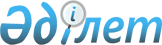 О подписании Соглашения о займе (Заем на финансирование политики развития, основанное на частном секторе, и более устойчивое восстановление экономики) между Республикой Казахстан и Международным Банком Реконструкции и РазвитияУказ Президента Республики Казахстан от 2 июля 2022 года № 953
      В соответствии со статьей 8 Закона Республики Казахстан "О международных договорах Республики Казахстан" ПОСТАНОВЛЯЮ:  
      1. Одобрить прилагаемый проект Соглашения о займе (Заем на финансирование политики развития, основанное на частном секторе, и более устойчивое восстановление экономики) между Республикой Казахстан и Международным Банком Реконструкции и Развития. 
      2. Уполномочить Заместителя Премьер-Министра - Министра финансов Республики Казахстан Жамаубаева Ерулана Кенжебековича подписать от имени Республики Казахстан Соглашение о займе (Заем на финансирование политики развития, основанное на частном секторе, и более устойчивое восстановление экономики) между Республикой Казахстан и Международным Банком Реконструкции и Развития.  
      3. Настоящий Указ вводится в действие со дня его подписания.   СОГЛАШЕНИЕ О ЗАЙМЕ 
(Заем на финансирование политики развития, основанное на частном секторе, и более устойчивое восстановление экономики) между Республикой Казахстан и Международным Банком Реконструкции и Развития
      Соглашение от даты его подписания, заключенное между РЕСПУБЛИКОЙ КАЗАХСТАН ("Заемщик") и МЕЖДУНАРОДНЫМ БАНКОМ РЕКОНСТРУКЦИИ И РАЗВИТИЯ ("Банк") с целью обеспечения финансирования Программы (как определено в дополнении к настоящему Соглашению). Банк принял решение о данном финансировании на основе среди прочего: (i) действий, предпринятых Заемщиком в рамках Программы, которые описаны в разделе I. A приложения 1 к настоящему Соглашению; и (ii) проведения Заемщиком согласованной макроэкономической политики. Настоящим Заемщик и Банк договорились о следующем:   СТАТЬЯ I - ОБЩИЕ УСЛОВИЯ; ОПРЕДЕЛЕНИЯ 
      1.01. Общие условия (как определено в дополнении к настоящему Соглашению) применяются к настоящему Соглашению и являются его частью.
      1.02. Если из контекста не следует иное, то используемые в настоящем Соглашении термины, начинающиеся с заглавных букв, имеют значения, приписываемые им в Общих условиях или дополнении к настоящему Соглашению. СТАТЬЯ II - ЗАЕМ
      2.01. Банк согласен предоставить Заемщику сумму в размере € 345 700 000 (триста сорок пять миллионов семьсот тысяч евро), как таковая сумма может периодически конвертироваться посредством Конвертации валюты ("Заем").
      2.02. Единовременная комиссия по Займу составляет одну четверть процента (0,25 %) от суммы Займа.
      2.03 Комиссия за резервирование средств Займа составляет одну четверть процента (0,25 %) в год от Неснятого остатка Займа.
      2.04. Процентная ставка равна Референтной ставке плюс Переменному спреду или такой ставке, которая может применяться после Конверсии; определяется в соответствии с разделом 3.02 (е) Общих условий.
      2.05 Датами платежей являются 15 апреля и 15 октября каждого года.
      2.06. Основная сумма Займа будет погашаться в соответствии с приложением 2 к настоящему Соглашению.
      2.07. Без ограничений для положений раздела 5.05 Общих условий Заемщик должен оперативно представлять Банку такую информацию, касающуюся положений статьи II, которую Банк может периодически обоснованно запрашивать. СТАТЬЯ III - ПРОГРАММА
      3.01. Заемщик заявляет о своей приверженности Программе и ее выполнению. С этой целью и на основании раздела 5.05 Общих условий:
      (a) Заемщик и Банк должны периодически по запросу любой из сторон обмениваться мнениями по макроэкономической политике Заемщика и прогрессу, достигнутому при выполнении Программы;
      (b) перед каждым таким обменом мнениями Заемщик должен предоставить Банку для рассмотрения и комментариев отчет о прогрессе, достигнутом в ходе выполнения Программы, с такой детализацией, которую Банк может обоснованно запросить;
      (c) без ограничения пунктов (а) и (b) настоящего раздела Заемщик должен оперативно информировать Банк о любых ситуациях, которые могут существенно воспрепятствовать достижению целей Программы или осуществлению любых действий, предпринимаемых в рамках Программы, включая любые действия, указанные в разделе I приложения 1 к настоящему Соглашению. СТАТЬЯ IV - ЮРИДИЧЕСКИЕ МЕРЫ БАНКА
      4.01. Дополнительный случай, влекущий временную приостановку, включает следующее: возникновение ситуации, в которой выполнение Программы или ее значительной части становится маловероятной. СТАТЬЯ V - ВСТУПЛЕНИЕ В СИЛУ; РАСТОРЖЕНИЕ
      5.01. Дополнительное условие вступления в силу заключается в следующем: Банк удовлетворен прогрессом, достигнутым Заемщиком в ходе выполнения Программы, и адекватностью макроэкономической политики Заемщика.
      5.02. Последним сроком вступления настоящего Соглашения в силу является дата, наступающая по истечении ста восьмидесяти (180) дней после даты подписания настоящего Соглашения. СТАТЬЯ VI - ПРЕДСТАВИТЕЛИ; АДРЕСА
      6.01. Представителем Заемщика является Заместитель Премьер- Министра - Министр финансов.
      6.02. Для целей раздела 10.01 Общих условий: (а) адрес Заемщика: 
      Министерство финансов 
      Республики Казахстан 
      Республика Казахстан 
      Нур-Султан, 010000 
      Проспект Мәңгілік Ел, 8; и 
      (b) электронный адрес Заемщика: 
      факс:
      (7) (7172) 750201
      6.03. Для целей раздела 10.01 Общих условий: (а) адрес Банка: 
      Международный Банк Реконструкции и Развития 
      Соединенные Штаты Америки
      Вашингтон, округ Колумбия, 20433 
      Улица 1818 Н, N.W.; и 
      (b) электронный адрес Банка: 
      факс:
      1-202-477-6391
      СОГЛАСОВАНО на дату подписания.
      ЗА РЕСПУБЛИКУ КАЗАХСТАН

      ________________________________________
Уполномоченный представитель

      Имя и фамилия: ______________________

      Должность: __________________________

      Дата: ________________________________

      

      ЗА МЕЖДУНАРОДНЫЙ БАНК РЕКОНСТРУКЦИИ И РАЗВИТИЯ

      _________________________________________
Уполномоченный представитель

      Имя и фамилия: ________________________

      Должность: ____________________________

      Дата: __________________________________

       ПРИЛОЖЕНИЕ 1 Действия программы; доступность средств Займа    Раздел I. Действия, предпринятые в рамках Программы
      А. Действия, предпринятые в рамках Программы.
      Действия, предпринятые Заемщиком в рамках Программы, включают следующее:
      Компонент 1. Поддержка более конкурентоспособной экономики, движущей силой которой является более динамичный частный сектор и подотчетный государственный сектор 
      1. С целью развития конкуренции и содействия в выравнивании условий на рынке для всех предприятий в экономике Заемщиком создано и приступило к деятельности Агентство по защите и развитию конкуренции Республики Казахстан в качестве отдельного государственного органа, имеющего полномочия, помимо прочего, на (а) расследование и предупреждение неконкурентной практики и слияний, (b) наложение взысканий, о чем свидетельствуют: (i) подпункт 2) пункта 1 Указа Президента Республики Казахстан от 8 сентября 2020 года № 407 "О мерах по дальнейшему совершенствованию системы государственного управления Республики Казахстан"; и (ii) подпункт 3) пункта 13 и подпункты 9) - 26) пункта 15 главы 2 Указа Президента Республики Казахстан от 5 октября 2020 года № 428 "О некоторых вопросах Агентства по защите и развитию конкуренции Республики Казахстан".
      2. С целью усиления благоприятной среды для сектора телекоммуникаций и цифровой экономики в целом и привлечения инвестиций в данный сектор Заемщиком: (а) усовершенствована нормативно-правовая база для защиты персональных данных и содействия развитию технологий, управляемых большими данными, в частном секторе; (b) упрощены требования и оказано содействие инвестициям путем внедрения принципа технологической нейтральности при лицензировании и снижения тарифа на использование радиочастотного спектра не менее чем на 90 % на период, как минимум, пять лет, о чем свидетельствуют: (i) пункты 17, 28 и 34 статьи 1 Закона Республики Казахстан от 25 июня 2020 года № 347-VI ЗРК "О внесении изменений и дополнений в некоторые законодательные акты Республики Казахстан по вопросам регулирования цифровых технологий"; (ii) пункт 29 статьи 1 Закона Республики Казахстан от 29 июня 2020 года № 35 2-VI ЗРК "О внесении изменений и дополнений в некоторые законодательные акты Республики Казахстан по вопросам улучшения бизнес-климата"; и (iii) подпункт 13) пункта 7 статьи 1 Закона Республики Казахстан от 10 декабря 2020 года № 382-VI ЗРК "О внесении изменений и дополнений в Кодекс Республики Казахстан "О налогах и других обязательных платежах в бюджет" (Налоговый кодекс) и Закон Республики Казахстан "О введении в действие Кодекса Республики Казахстан "О налогах и других обязательных платежах в бюджет" (Налоговый кодекс)".
      3. С целью содействия открытой конкуренции, прозрачности и подотчетности в сфере государственных закупок Заемщик (а) внес на рассмотрение в Парламент проект изменений и дополнений в Закон "О государственных закупках" в целях: (i) установления открытого конкурса в качестве способа закупок по умолчанию; (ii) сокращения оснований для использования закупок из одного источника, а также четкого указания исключительных обстоятельств, при которых разрешаются закупки из одного источника; (b) внес на рассмотрение в Парламент проект изменений и дополнений в Закон "О государственных закупках" и принял изменения в процедурах закупок субъектов квазигосударственного сектора, позволяющих сократить основания для использования закупок из одного источника субъектами квазигосударственного сектора, о чем свидетельствуют: (i) проект Закона Республики Казахстан "О внесении изменений и дополнений в некоторые законодательные акты Республики Казахстан по вопросам государственных закупок, закупок недропользователей и субъектов естественных монополий, связи, автомобильного транспорта и обороны"; и (ii) протокол заседания правления АО "ФНБ "Самрук-Қазына" от 2 ноября 2020 года № 40/20.
      4. Для поддержки рыночной дисциплины и справедливой конкуренции в банковском секторе Заемщиком совместно с Агентством Республики Казахстан по регулированию и развитию финансового рынка устранено несоблюдение нормативных требований в трех коммерческих банках в соответствии с Законом "О банках и банковской деятельности", о чем свидетельствуют:(i) постановление правления Агентства Республики Казахстан по регулированию и развитию финансового рынка от 17 сентября 2020 года № 80 "О лишении лицензии на проведение банковских и иных операций деятельности      на рынке ценных бумаг, выданной АО "Tengri Bank""; (ii) постановление правления Агентства Республики Казахстан по регулированию и развитию финансового рынка от 11 февраля 2021 года № 22 "О лишении лицензии на проведение банковских и иных операций и деятельности на рынке ценных бумаг, выданной АО "AsiaCredit Bank""; и (iii) постановление правления Агентства Республики Казахстан по регулированию и развитию финансового рынка от 24 июня 2021 года № 74 "О лишении лицензии на проведение банковских и иных операций, выданной АО "Capital Bank Kazakhstan". 
      5. С целью снижения уровня коррупции и повышения подотчетности в государственном и квазигосударственном секторе Заемщиком: (а) введен запрет на прием государственными служащими, лицами, подпадающими под действие антикоррупционных ограничений, и членами их семей подарков, материального вознаграждения и услуг в обмен на действия или бездействие, входящие в их служебные полномочия, а также запрет на открытие и владение счетами в иностранных банках; (b) расширена ответственность в отношении всех лиц, уполномоченных выполнять государственные функции, включая руководство квазигосударственного сектора, за совершение коррупционных правонарушений; и (с) усилен контроль за исполнением антикоррупционного законодательства посредством введения требования о создании служб по контролю за соблюдением антикоррупционного законодательства в квазигосударственном секторе, о чем свидетельствуют: (i) пункт 5 статьи 1 Закона Республики Казахстан от 19 декабря 2020 года № 384-VI "О внесении изменений и дополнений в некоторые законодательные акты Республики Казахстан по вопросам усиления защиты прав граждан в уголовном процессе и противодействия коррупции"; (ii) пункт 1, подпункты 1) и 4) пункта 12 статьи 1 Закона Республики Казахстан от 6 октября 2020 года № 365-VI ЗРК "О внесении изменений и дополнений в некоторые законодательные акты Республики Казахстан по вопросам противодействия коррупции". Компонент 2. Создание основы для более устойчивого перехода экономики
      6. В целях повышения энергоэффективности и сокращения выбросов парниковых газов (далее - ПГ) Заемщик внес на рассмотрение в Парламент изменения и дополнения в Закон "Об энергосбережении и повышении энергоэффективности", которые обеспечивают: (а) расширение отчетности о потреблении энергии, с тем чтобы включить в нее все субъекты квазигосударственного сектора и бюджетного сектора; (b) обновление требований к отчетности, заключающихся в более эффективном отслеживании энергопотребления; (с) включение требований по энергоэффективности во все закупки товаров и услуг в государственных организациях; (d) принятие новой системы сертификации индивидуальных энергоаудиторов, о чем свидетельствует: постановление Правительства Республики Казахстан от 30 сентября 2020 года № 621 о проекте ЗРК "О внесении изменений и дополнений в некоторые законодательные акты Республики Казахстан по вопросам энергосбережения и повышения энергоэффективности".
      7. Для укрепления системы торговли квотами на выбросы (далее - СТВ), ключевого инструмента для выполнения обязательств Заемщика в рамках определяемого на национальном уровне вклада (далее - ОНУВ) по сокращению выбросов ПГ, Заемщик: (а) утвердил требование о распределении квот на выбросы посредством сопоставления интенсивности выбросов от производственных процессов для всех предприятий в СТВ, о чем свидетельствует пункт 2 статьи 291 Экологического кодекса Республики Казахстан от 2 января 2021 года № 400-VI ЗРК, вступившего в силу с 1 июля 2021 года; и (b) усилил функционирование СТВ в отношении торговли углеродными единицами и функционирования реестра углеродных единиц, о чем соответственно свидетельствуют: (i) приказ исполняющего обязанности Министра экологии, геологии и природных ресурсов Республики Казахстан от 29 июня 2021 года № 221, зарегистрированный в Министерстве юстиции Республики Казахстан от 27 июля 2021 года № 23719 "Об утверждении Правил торговли углеродными единицами", и (ii) приказ Министра экологии, геологии и природных ресурсов Республики Казахстан от 14 июля 2021 года № 251, зарегистрированный в Министерстве юстиции Республики Казахстан от 15 июля 2021 года № 23555 "Об утверждении Правил формирования и ведения государственного реестра углеродных единиц".
      8. С целью увеличения установленной мощности производства возобновляемой энергии Заемщиком: (а) установлен порядок определения надбавки на поддержку использования возобновляемых источников энергии, который применяется с 1 июля 2021 года; (b) обеспечена государственная финансовая поддержка расчетно-финансовому центру по поддержке возобновляемых источников энергии в случае невозможности выполнения им обязательств перед энергопроизводящими организациями; (с) предусмотрена возможность заключения договора купли-продажи электрической энергии сроком на 20 лет по итогам аукционных торгов, проведенных после 1 января 2021 года, о чем свидетельствуют подпункты 2) и 5) пункта 2 статьи 1 Закона Республики Казахстан от 7 декабря 2020 года № 380-VI "О внесении изменений и дополнений в некоторые законодательные акты Республики Казахстан по вопросам поддержки использования возобновляемых источников энергии и электроэнергетики"; и (d) приняты правила определения предельных аукционных цен на электрическую энергию, произведенную путем энергетической утилизации отходов, и типовой договор о подключении объектов по энергетической утилизации отходов для аукционных торгов по отбору проектов по энергетической утилизации отходов, о чем свидетельствуют подпункт 3) пункта 1 и подпункт 3) пункта 5 статьи 1 Закона Республики Казахстан от 9 ноября 2020 года № 373-VI "О внесении изменений и дополнений в некоторые законодательные акты Республики Казахстан по вопросам энергетики, транспорта и государственных наград".
      9. В целях защиты, сохранения и восстановления окружающей среды Заемщиком введены требования о: (а) наличии разрешений и отчетности о выбросах у объектов, наносящих вред окружающей среде, в том числе сжигание и выброс попутного газа, предусматривая административные штрафы за недостоверные сведения и превышение установленных лимитов;
      (b) применении справочников по наилучшим доступным техникам в целях недопущения загрязнения и сведения к минимуму антропогенного воздействия на окружающую среду в отдельных секторах экономики; (с) проведении обязательной стратегической оценки воздействия на окружающую среду в рамках государственных проектов и программы территориального развития; и
      (d) проведении оценки уязвимости к изменению климата и планированию мер по адаптации для сельского хозяйства, управления водными ресурсами, лесного хозяйства и защиты населения, о чем свидетельствуют статья 51, статьи 106 - 119, пункт 6 статьи 113, статьи 315 - 316 Экологического кодекса Республики Казахстан от 2 января 2021 года № 400-VI ЗРК, вступившего в силу с 1 июля 2021 года.
      Раздел II Доступность средств займа 
      A. Общие положения. Заемщик может снимать средства Займа в соответствии с положениями настоящего раздела и тех дополнительных инструкций, которые укажет Банк в уведомлении Заемщику.
      B. Распределение средств Займа. Заем выделяется в виде единовременного транша, из которого Заемщик может снимать заемные средства. Распределение сумм Займа для данных целей указано в следующей таблице:
      C. Условия выделения транша.
      1. Средства в виде Единовременного транша не могут быть сняты до тех пор, пока Банк не будет удовлетворен: (а) Программой, реализуемой Заемщиком; (b) согласованностью макроэкономической политики Заемщика.
      D. Дата закрытия. Датой закрытия является 31 декабря 2023 года. ПРИЛОЖЕНИЕ 2 Индивидуальный график погашения
      Заемщик обязуется осуществлять погашение суммы основного долга по Займу следующим образом: ДОПОЛНЕНИЕ 
      Определения 
      1. "Агентство Республики Казахстан по регулированию и развитию финансового рынка" означает Агентство, учрежденное Указом Президента Республики Казахстан от 11 ноября 2019 года № 203, или любого его преемника, приемлемого для Банка.
      2. "Агентство по защите и развитию конкуренции Республики Казахстан" означает Агентство, учрежденное Указом Президента Республики Казахстан от 8 сентября 2020 года № 407, или любого его преемника, приемлемого для Банка.
      3. "НДТ" означает наилучшие доступные техники.
      4. Закон "Об энергосбережении и повышении энергоэффективности" означает Закон Республики Казахстан от 13 января 2012 года № 541-IV.
      5. "СТВ" означает систему торговли квотами на выбросы, также известную в Республике Казахстан как система торговли углеродными единицами.
      6. "Расчетно-финансовый центр по поддержке возобновляемых источников энергии" означает компанию, созданную с целью осуществления централизованной покупки и продажи электрической энергии, произведенной объектами по использованию возобновляемых источников энергии, объектами по энергетической утилизации отходов, и паводковой электрической энергии, поставленной в электрические сети единой электроэнергетической системы Республики Казахстан, в соответствии с приказом Министра энергетики Республики Казахстан от 31 марта 2015 года № 256 "Об определении расчетнофинансового центра по поддержке возобновляемых источников энергии" либо ее преемника.
      7. "Общие условия" означают "Общие условия Международного Банка Реконструкции и Развития для финансирования МБРР, финансирования политики развития" от 14 декабря 2018 года (пересмотрены 1 августа 2020 года, 21 декабря 2020 года и 1 апреля 2021 года и 1 января 2022 года). 
      8. "ПГ" означает парниковые газы. 
      9. Закон "О банках и банковской деятельности" означает Закон Республики Казахстан от 31 августа 1995 года № 2444.
      10. "ОНУВ" означает определяемый на национальном уровне вклад, представленный в соответствии с Парижским соглашением Рамочной конвенции Организации Объединенных Наций об изменении климата (РКИК ООН), представляющий собой обязательства в отношении действий по борьбе с изменением климата, направленных на ограничение глобального потепления.
      11. Закон "О государственных закупках" означает Закон Республики Казахстан от 4 декабря 2015 года № 434-V.
      12. "Программа" означает программу целей, мер политики и действий, которые определены или на которые делается ссылка в письме Заемщика Банку от 6 октября 2021 года, где Заемщик заявляет Банку о своих обязательствах по выполнению Программы и просит Банк об оказании содействия в поддержку ее выполнения, и которая включает в себя предпринятые действия, в том числе указанные в разделе I приложения 1 к настоящему Соглашению, и действия, которые необходимо предпринять в соответствии с целями программы.
      13. АО "ФНБ "Самрук-Қазына" означает акционерное общество "Фонд национального благосостояния "Самрук-Қазына", созданное в соответствии с Указом Президента Республики Казахстан от 13 октября 2008 года № 669.  
      14. "Правила закупок товаров, работ и услуг акционерного общества "Фонд национального благосостояния "Самрук-Қазына" означают Правила акционерного общества "Фонд национального благосостояния "Самрук- Қазына" от 28 января 2016 года № 126.  
      15. "Дата подписания" означает более позднюю из двух дат, в которую Заемщик и Банк подписали настоящее Соглашение, и такое определение применяется ко всем упоминаниям "даты подписания Соглашения о займе" в Общих условиях.  
      16. "Единовременный транш" означает сумму Займа, выделенную по категории "Единовременный транш" в таблице, приведенной в части В раздела II приложения 1 к настоящему Соглашению.  
					© 2012. РГП на ПХВ «Институт законодательства и правовой информации Республики Казахстан» Министерства юстиции Республики Казахстан
				
      Президент       Республики Казахстан

К. Токаев
ОДОБРЕН 
Указом Президента Республики 
Казахстан от 2 июля 2022 года 
№ 953  Проект  
Распределение средств
Сумма выделенного займа (выражена в евро)
(1) Единовременный транш
345 700 000
ОБЩАЯ СУММА
345 700 000
Дата платежа в счет погашения основного долга
Доля взноса в %
1.
15 октября 2024 года
5,56
2.
15 апреля 2026 года
5,56
3.
15 октября 2026 года
5,56
4.
15 апреля 2028 года
8,33
5.
15 октября 2028 года
8,33
6.
15 апреля 2029 года
8,33
7.
15 октября 2029 года
8,33
8.
15 апреля 2030 года
8,33
9.
15 октября 2030 года
8,33
10
15 апреля 2031 года
6,67
11
15 октября 2031 года
6,67
12
15 апреля 2032 года
6,67
13
15 октября 2032 года
6,67
14.
15 апреля 2033 года
6,66